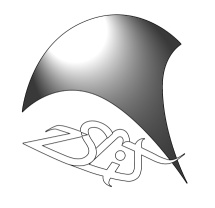 Proszę o przyjęcie mnie do jednej z niżej wymienionych szkół:                                                                                                                     * wybór krzyżykiem Dane kandydata Nazwisko i imię ..............................................................................................................Pesel Data i miejsce urodzenia .................................................................................................Nazwisko(a) i imiona rodziców ......................................................................................Adres stałego zameldowania ...........................................................................................Adres zamieszkania .............................................................tel. ..............………………Adres zamieszkania rodziców…………………………………………………………..Telefon kontaktowy: matki ……………………………., ojca …………………………Adres e-mail rodziców  ………………………………………………………………………….Moje szczególne osiągnięcia ...........................................................................................Moje zainteresowania .....................................................................................................Załączniki: .......................................................................................................................…………………………………………………………………………………………..(wymienić wszystkie składane załączniki)Wyrażam zgodę na udział w lekcjach religii/*                                  *Wyrażam zgodę na udział w zajęciach wychowania do życia w rodzinie/*                              * *       Wyrażam zgodę na przeprowadzenie testu na obecność narkotyków, w sytuacji podejrzenia o odurzenie substancją psychoaktywną mojego dziecka /*     Akceptuję statut Zespołu Szkół Licealnych i Technicznych./*niepotrzebne skreślićOświadczam, że wszystkie podane dane naszego dziecka są prawdziwe i ponosimy całkowitą odpowiedzialność za wynikłe w tym zakresie nieprawidłowości. Wyrażam  zgodę          / nie wyrażam zgody         na  przetwarzanie moich danych osobowych, danych osobowych mojego dziecka oraz przetwarzanie (w tym rozpowszechnianie)  danych osobowych mojego dziecka i prezentacji jego wizerunku w celach: rekrutacji oraz realizacji  obowiązku nauki oraz eksponowania osiągnięć indywidualnych i zespołowych uczniów ZSLiT, zgodnie z art. 23 ust.1 pkt 1 i art. 27 ust. 2 pkt 1 ustawy                     o ochronie danych osobowych z dnia 29 sierpnia 1997 r. (t. j. Dz. U. z  2016 r.,  poz.  922)  oraz art.  81 ustawy o prawie autorskim i prawach pokrewnych (t. j. Dz. U. z 2016 r., poz. 666)................................................................                        ..............................................................                (podpis kandydata)                                                                                   (podpis rodzica – opiekuna prawnego)Wypełnia Szkolna Komisja Rekrutacyjno-KwalifikacyjnaZestawienie uzyskanych punktów: Przyjęcie do szkoły poza ustalonymi kryteriami (wskazać podstawę): ......................................................Decyzja: Na podstawie postępowania kwalifikacyjnego Szkolna Komisja Rekrutacyjno-Kwalifikacyjna postanowiła przyjąć/nie przyjąć do pierwszej klasy.....................................................................................................................................................................(wpisać typ szkoły, zawód, specjalność, profil)................................................                                                                                    .................................................                                            (miejscowość i data)                                		             		   	        (Przewodniczący Komisji) Informacje o przyjęciu do innej szkoły niż wybrana w pierwszej kolejności.……………………………………………………………………………………………………………...(wypełnić, gdy taki przypadek ma miejsce, podając typ szkoły, zawód, profil)................................................                                                                                    .................................................                                            (miejscowość i data)                                		             		   	        (Przewodniczący Komisji) 1 wybór *2 wybór *1I Liceum Ogólnokształcącedziennikarsko-językowe1I Liceum Ogólnokształcąceprzyrodniczo-medyczne1I Liceum Ogólnokształcącebezpieczeństwo publiczne (policja, straż pożarna,straż graniczna)2Technikum nr 1technik ekonomista2Technikum nr 1technik żywienia i usług gastronomicznych2Technikum nr 1technik hotelarstwa2Technikum nr 1technik  logistyk/ spedytor2Technikum nr 1technik usług fryzjerskich2Technikum nr 1technik organizacji reklamy (z elementami grafiki komputerowej)3Branżowa Szkoła I Stopnia nr 1kucharz 3Branżowa Szkoła I Stopnia nr 1sprzedawca3Branżowa Szkoła I Stopnia nr 1magazynier-logistyk3Branżowa Szkoła I Stopnia nr 1wielozawodowaKryteria kwalifikacjiKryteria kwalifikacjiLiczba punktówWynik egzaminu gimnazjalnego Wynik egzaminu gimnazjalnego Oceny na świadectwiejęzyk polskiOceny na świadectwiematematykaOceny na świadectwiejęzyk obcyOceny na świadectwieinformatykaOceny na świadectwiehistoriaOceny na świadectwiegeografiaOceny na świadectwiebiologiaOceny na świadectwiechemiaOceny na świadectwiefizykaOceny na świadectwieWOSOceny na świadectwieWFOceny na świadectwiezajęcia techniczneświadectwo z wyróżnieniemosiągnięcia kandydata  +Łączna ilość punktów+Łączna ilość punktów